Указ Президента України від 05 травня 2011 року № 547/2011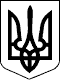  У К А З  ПРЕЗИДЕНТА УКРАЇНИ  Питання забезпечення органами виконавчої влади  доступу до публічної інформації  З метою забезпечення безумовного виконання органами виконавчої влади Закону України "Про доступ до публічної інформації" ( 2939-17 ), реалізації конституційного права особи вільно збирати, зберігати, використовувати і поширювати інформацію, керуючись частиною другою статті 102 Конституції України ( 254к/96-ВР ), п о с т а н о в л я ю:  1. Кабінету Міністрів України:  забезпечувати в установленому порядку здійснення фінансування передбачених Законом України "Про доступ до публічної інформації" ( 2939-17 ) заходів, виконуваних розпорядниками інформації, які утримуються за рахунок коштів Державного бюджету України;  затвердити у визначений Законом України "Про доступ до публічної інформації" ( 2939-17 ) строк граничні норми витрат на копіювання та друк документів;  підготувати разом із Службою безпеки України та внести на розгляд Верховної Ради України законопроект стосовно вдосконалення законодавчих актів щодо доступу до інформації з обмеженим доступом та відповідальності за порушення таких актів;  запровадити моніторинг виконання органами виконавчої влади Закону України "Про доступ до публічної інформації" ( 2939-17 ) та моніторинг судових рішень, прийнятих у зв'язку з порушенням права на одержання публічної інформації, здійснювати в разі потреби підготовку пропозицій щодо вдосконалення названого Закону ( 2939-17 ) та вносити їх у встановленому порядку на розгляд Верховної Ради України;  розробити і внести на розгляд Верховної Ради України законопроекти щодо здійснення державного контролю за забезпеченням розпорядниками інформації доступу до публічної інформації;  ужити заходів щодо забезпечення уніфікованого підходу стосовно затвердження органами виконавчої влади інструкцій з питань обліку, зберігання і використання документів та інших матеріальних носіїв, які містять відомості, що становлять службову інформацію.  2. Кабінету Міністрів України, центральним органам виконавчої влади, Раді міністрів Автономної Республіки Крим, обласним, Київській, Севастопольській міським, районним державним адміністраціям забезпечити безумовне виконання Закону України "Про доступ до публічної інформації" ( 2939-17 ), зокрема:  1) розробити і затвердити:  форми запитів на інформацію, які повинні містити стислу інструкцію щодо процедури подання запиту на інформацію, її отримання тощо;  порядок складання, подання запитів в усній, письмовій чи іншій формі (поштою, факсом, телефоном, електронною поштою);  2) запровадити облік запитів на інформацію;  3) визначити (утворити) спеціальні структурні підрозділи або визначити посадових осіб, які організовуватимуть доступ до публічної інформації, та завдання таких структурних підрозділів або осіб;  4) визначити спеціальні місця для роботи запитувачів із документами, що містять публічну інформацію, їх копіями, обладнати такі місця відповідною оргтехнікою;  5) створити умови для подання письмових запитів громадянами з обмеженими фізичними можливостями;  6) створити з метою доступу до публічної інформації та її збереження систему обліку документів, що знаходяться у відповідних розпорядників інформації і містять публічну інформацію, забезпечити обов'язкову реєстрацію в цій системі таких документів та надання доступу до них за запитами, оприлюднення зазначеної інформації на офіційних веб-сайтах (а в разі їх відсутності - в інший прийнятний для громадян спосіб);  7) забезпечувати своєчасне оприлюднення проектів рішень, що підлягають обговоренню, а також систематичне і оперативне оприлюднення та оновлення інформації про свою діяльність;  8) забезпечити оприлюднення в офіційних друкованих виданнях, на веб-сайтах, інформаційних стендах, в інший прийнятний для громадян спосіб інформації, зазначеної у статті 15 Закону України "Про доступ до публічної інформації" ( 2939-17 ), форм запитів на інформацію;  9) затвердити переліки відомостей, що становлять службову інформацію, та оприлюднити їх в установленому порядку;  10) затвердити інструкції з питань обліку, зберігання і використання документів та інших матеріальних носіїв, які містять відомості, що становлять службову інформацію;  11) вживати заходів щодо унеможливлення несанкціонованого доступу до наявної інформації про особу інших осіб;  12) організувати інформування населення про права громадян, передбачені Законом України "Про доступ до публічної інформації" ( 2939-17 );  13) забезпечити проведення навчань і підвищення кваліфікації заступників керівників органів виконавчої влади, працівників структурних підрозділів та відповідальних осіб з питань забезпечення доступу до публічної інформації;  14) сприяти депутатам місцевих рад, громадським організаціям, громадським радам, громадянам у здійсненні громадського контролю за забезпеченням органами виконавчої влади доступу до публічної інформації шляхом проведення громадських слухань, громадської експертизи тощо.  3. Покласти на керівників центральних і місцевих органів виконавчої влади персональну відповідальність за забезпечення належного виконання відповідними органами вимог Закону України "Про доступ до публічної інформації" ( 2939-17 ).  4. Запропонувати органам місцевого самоврядування вжити заходів щодо забезпечення доступу громадян до публічної інформації.  5. Цей Указ набирає чинності з дня його опублікування.  Президент України В.ЯНУКОВИЧ  м. Київ, 5 травня 2011 року  N 547/2011 